                            Rutherglen Bowling Club Inc.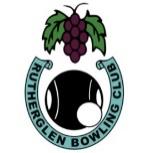 Executive Committee Meeting MinutesJanuary 9th, 2023Welcome:	Vice-President Mat declared the meeting open at 4:15 pm Attendance:	Mat Andison, John Crossman, Christine Flanagan, Barbara McCleave, Marie Nesbitt, Ross Rankin, Lyn Scown.Apologies:	NilMinutes:	The Minutes of the previous meeting have been distributed. Vice-President Mat asked those present at the previous meeting if the Minutes were a true and accurate record of that meeting. Moved B McCleave, Seconded M Nesbitt: that the Minutes as presented be accepted. Carried.President Christine resumed control of the meeting.Business arising from the Minutes:		Deas Plumbing to complete work at the end of January		The cleaner to be asked to clean the kitchen floor and not clean outside Moved B McCleave, Seconded M Nesbitt: that we rescind the motion of our December meeting to charge $2:00 for Bev Reichman’s group to use the clubhouse. Carried. Bev’s group to be asked to consider making a small donation for clubhouse use.Graeme Goudie & Chris Langdon are yet to complete their insurance investigation and report to the Committee.Aylean’s Day: discussion took place in relation to the best time and day of the week for this event to be scheduled. No decision was made.Treasurer’s Report:The Treasurer tabled the financial report which detailed a sound financial position.Moved B McCleave, Seconded J Crossman: that the financial report be accepted. Carried.Business Arising from the Treasurer’s Report:Treasurer Barb also presented a tournament reconciliation which showed a healthy profit from this annual event.Correspondence:Inward from:14/12 Good Sports: evaluation survey request15/12 James Newton (Program Officer (DEWLP): advising of a visit to asses flood risk on 19/12 (fwd to John Ross)20/12 Tony Sherwill (BV): Christmas greetings23/12 Allan Hopper (NE Water) advising the reused water scheme is not in operation due to a technical difficulty28/12 Lindsay Muston: request for roll up for approx. 8 people3/1 Lauren Scott: request for roll up for roll up for 6 people5/1 Kate Calder (Nestle): hire request for Jan. 17thOutward to:20/12 Mark Enshaw: advising of successful application to become a member and welcome.21/12 condolence card to Claire Megarrity 24/12 Claire Megarrity: advising of her appointment to the weekend selection panel3/1 Lauren Scott: advising that 6 year old is too young and 9 is marginal5/1 Kate Calder (Nestle): advising that the 17th is ok. Cost to be advised.Moved J Crossman, Seconded M Andison: that the inward correspondence be received and outward correspondence be approved. CarriedBusiness Arising from Correspondence:Moved M Andison, Seconded M Nesbitt: that Nestle‘s use of the club be approved at a cost of $100. CarriedReports:	The following reports were either tabled or verbally presented:Greens Report:Greenkeeper John Crossman gave a detailed verbal report on the current state of the greens. It was noted that there was plenty of positive feedback throughout the tournament.Match Sub-Committee / Tournament Sub-Committee:Committee chair Glenice submitted a detailed written report. Discussion took place but it was agreed that all recommendations be forwarded to next year’s committee. It was agreed that we need to set dates but that event details can be determined at a later date.Catering Sub-Committee: Committee chair Lyn reported that meals presented during the tournament were well received. The pair’s events are a concern as not enough club members are playing to cover the food requirements. Bar Report:Bar manager John presented a detailed report that included a bar key register. He reported that all bar staff are very happy with the new EFTPOS reader.Sponsorship:N/AGrounds and maintenance:N/AMidweek Selection Committee:Committee chair Marie gave a verbal report. She reported that heat may become an issue with selection.Weekend Selection Committee:None submitted.O&M Delegates:		N/AMoved L Scown, Seconded B McCleave: that the reports be accepted. Carried.General Business:A request has been made to purchase one of the government allocated fridges. It was agreed to wait until after we have had them for 12 months as we may have to complete a government declaration as to their whereabouts.Moved B McCleave, Seconded, L Scown: that we purchase two trays to make the carrying of glasses much safer. Carried.Moved J Crossman, Seconded M Andison: that we purchase a new catcher for the green’s mower. Carried.Moved M Andison, Seconded B McCleave: that we upgrade the umpire’s equipment as requested by our umpires. Carried.Meeting closed at: 5:25 pmNext Meeting: Wednesday, February 15th at 4:00 pm.